4. Izračunavanje obima Zemlje(C – obim Zemlje) koristeći podatke škole u Grčkoj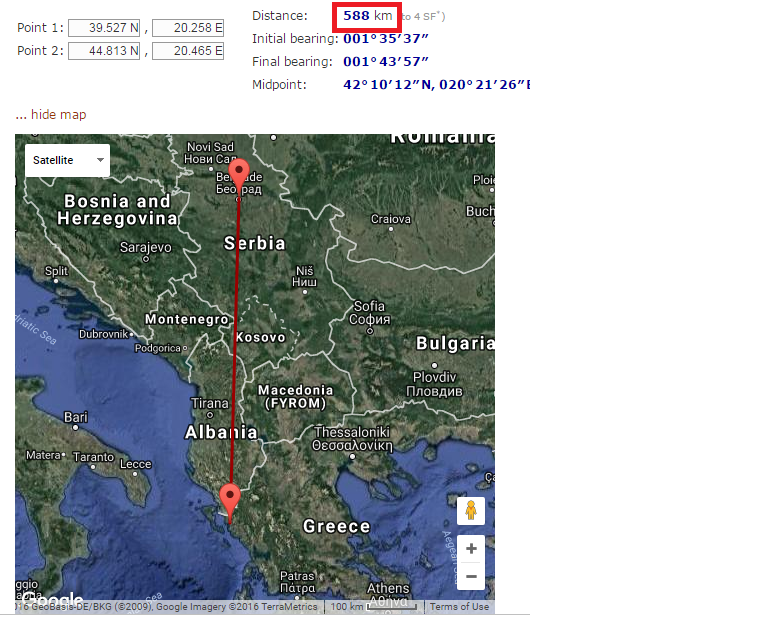 Slika 3. Udaljenost dve škole dobijena pomoću forme na sajtu http://www.movable-type.co.uk/scripts/latlong.htmlili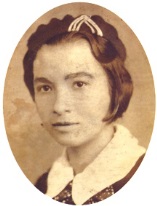 Osnovna škola „Drinka Pavlović“Kosovska 19, 11000 Beograd,SrbijaMestoNova Selefkia Gimnazija, Igumenica, GrčkaGeografska širina39.527877 Geografska dužina20.258262 Ugao dobijen pri merenju senke (φ)39,35°Razdaljina između škola (l)588km (Slika 3.)